Publicado en  el 01/07/2014 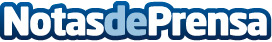 Koipe incorpora el envase en Tetra Pak para su gama de  aceites de olivaKoipe, unas de las primeras marcas de aceite de oliva de Deoleo, ha decidido incorporar el envase en Tetra Pak para su gama de aceites de oliva. En concreto, utilizará el Tetra Prisma® Aseptic para los productos premium de Koipe, ya que este envase resalta la diferenciación en el lineal, al tiempo que resulta muy práctico y favorece la conservación del aceite.Datos de contacto:DeoleoNota de prensa publicada en: https://www.notasdeprensa.es/koipe-incorpora-el-envase-en-tetra-pak-para-su_1 Categorias: Industria Alimentaria Consumo http://www.notasdeprensa.es